Publicado en Madrid el 16/10/2020 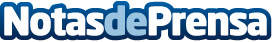 Helen Doron, nombrada cuarta mujer más influyente en el mundo de las franquicias durante el año 2020Helen Doron, CEO y fundadora de la franquicia Helen Doron English, se posiciona en cuarto lugar como la mujer más influyente de 2020 en el mundo de las franquicias, según la prestigiosa lista que publica la revista What FranchiseDatos de contacto:Raffaele Forgionespain@helendoron.com931786270Nota de prensa publicada en: https://www.notasdeprensa.es/helen-doron-nombrada-cuarta-mujer-mas Categorias: Franquicias Educación Nombramientos http://www.notasdeprensa.es